STANDAR SARANA DAN PRASARANA STIKEP PPNI JAWA BARATPROGRAM D3 DAN S1/NERS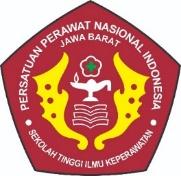 SATUAN PENJAMINAN MUTU PERGURUAN TINGGISTIKEP PPNI JAWA BARATTAHUN 2021VISI, MISI, TUJUAN PENDIDIKAN, NILAI-NILAI STIKEP PPNI JAWA BARATVISI STIKEP PPNI JAWA BARAT“Menjadi perguruan tinggi yang unggul dan professional dalm bidang keperawatan, berbasis riset, inovasi, dan teknologi serta berdaya saing di tingkat nasionanl dan internasional”MISI STIKEP PPNI JAWA BARATMenyelenggarakan program pendidikan berbasis riset, teknologi, dan inovasi dengan kurikulum, pengajar serta metode pembelajaran yang berkualitas.Menyelenggarakan dan mengembangkan kegiatan riset kesehatan dan teknologi informasi yang inovatif untuk mendukung peningkatan pelayanan kesehatan.Menyelenggarakan pengabdian kepada masyarakat berdasarkan hasil riset sebagai kontribusi dalam penyelesaian masalah kesehatan.Menyelenggarakan good university governance yang didukung oleh teknologi informasi.Menciptakan lingkungan yang kondusif untuk penyelenggaraan pendidikan, penelitian, dan pengabdian kepada masyarakat.Menjamin lulusan STIKEP PPNI menjadi manusia yang berkarakter, bermartabat, dan berintegritasMenyelenggarakan kerjasama lintas sektoral Nasional maupun Internasional untuk mendukung pelaksanaan pendidikan, penelitian dan pengabdian kepada masyarakat.TUJUAN STIKEP PPNI JAWA BARATTercapainya lulusan yang berkarakter, bermartabat, berintegritas dan berdaya saing InternasionalTercapainya hasil riset dan inovasi berbasis teknologiTerselengaranya pengabdian kepada masyarakat berbasis hasil riset dan inovasiTerwujudnya tata kelola dan manajemen STIKEP PPNI sebagai perguruan tinggi kesehatan dan teknologi yang sehat berdasarkan penerapan good university governance.Terwujudnya sumber daya manusia yang berkualitas.Terwujudnya sistem Keuangan dan pendanaan yang mandiri dan kuatTerwujudnya sarana dan prasarana pendidikan yang berkualitasTerselenggaranya kerjasama dengan berbagai institusi nasional maupun internasionalRASIONALSesuai dengan amanah Permendikbud No 3 Tahun 2020 tentang Standar Pendidikan Tinggi Pasal 33, Standar  Sarana  Dan  Prasarana  Pembelajaran  merupakan  kriteria  minimal  tentang  sarana  dan prasarana sesuai dengan kebutuhan isidan proses pembelajaran dalam rangka pemenuhan capaian pembelajaran lulusan (CPL). Standar  Sarana  Dan  Prasarana  Pembelajaran  STIKep PPNI Jawa Barat  bertujuan  untuk  menjamin  mutu  sarana  dan prasarana pembelajaran di setiap program studi di lingkungan STIKep PPNI Jawa Barat dalam rangka pemenuhan CPL yang telah dirumuskan.PIHAK YANG BERTANGGUNG JAWABSubjek  atau  pihak  yang  bertanggungjawab  untuk  pencapaian  Standar  Sarana  dan  Prasarana Pembelajaran STIKep PPNI Jawa Barat adalah:Ketua;Waket;Ketua Program Studi;Kepala Satuan Penjaminan Mutu(SPM);Kepala Satuan Pengembangan Pembelajaran (SPP);Kepala Biro Kemahasiswaan dan Alumni (BKA);Kepala Unit Teknologi Informasi & Komunikasi (TIK)Kepala PerpustakaanKepala Laboratorium/ DEFINISI ISTILAHIstilah yang ada dalam Standar Sarana dan Prasarana Pembelajaran STIKep PPNI Jawa Barat adalah:PERNYATAAN ISISTRATEGIStrategi yang dilakukan terdiri atas:Ketua melalui  wakil Ketua (waket) I  mensosialisasikan  kebijakan  dan  pedoman  pengelolaan  sarana  dan prasarana pembelajaran kepada kepala unit kerja di lingkungan STIKep PPNI Jawa Barat. Waket I bersama Prodi menyusun rencana kecukupan sarana dan prasarana pembelajaran yang tertuang dalam renstra 5 tahunan dan dirinci dalam RKAT.Waket I dan Waket II melakukan rencana kecukupan sarana dan prasarana pembelajaran sesuai dengan rencana Waket I, dan rencana ketua program studi dalam RKAT. Waket II mengkoordinasikan pelaksanaan pengelolaan sarana dan prasarana pembelajaran mengacu kepada RKAT.LPMPT melaksanakan audit mutu internal tentang pengelolaan dan kecukupan sarana dan prasarana pembelajaran dan melaporkannya kepada Waket II;Waket I  bersama  dengan  Prodi  melaksanakan  evaluasi  pengelolaan  dan  kecukupan  sarana  dan prasarana pembelajaran berdasarkan hasil audit mutu internal, dan menyusun rencana perbaikan ataupun peningkatan mutu.Waket I dan II melaporan hasil evaluasi pengelolaan dan kecukupan sarana dan prasarana pembelajaran kepada Ketua untuk ditindak lanjuti ke Yayasan.INDIKATOR CAPAIANDOKUMEN TERKAITDokumen Standar Kompetensi Lulusan STIKep PPNI Jawa Barat; Dokumen Standar Isi Pembelajaran STIKep PPNI Jawa Barat;Dokumen Standar Proses Pembelajaran STIKep PPNI Jawa Barat;Dokumen Standar Penilaian Pembelajaran STIKep PPNI Jawa Barat;Dokumen Standar Dosendan Tenaga Kependidikan STIKep PPNI Jawa Barat;Dokumen Standar Pengelolaan Pembelajaran STIKep PPNI Jawa Barat;Dokumen Standar Pembiayaan Pembelajaran STIKep PPNI Jawa Barat.REFERENSIUndang Undang Republik Indonesia Nomor 12 tahun 2012 tentang Pendidikan Tinggi PeraturanMenteri Pendidikan dan Kebudayaan Republik Indonesia Nomor 3 Tahun 2020 tentang Standar Nasional Pendidikan Tinggi (Berita Negara Republik Indonesia Nomor 47 Tahun 2020). Peraturan Menteri Riset, Teknologi, dan Pendididikan Tinggi RepublikIndonesia Nomor 62 tahun 2016 tentang Sistem Penjaminan Mutu Pendidikan Tinggi. Peraturan Badan Akreditasi Nasional Perguruan Tinggi Nomor 59 Tahun 2018 Tentang Panduang Penyusunan  Evaluasi  Diri,  Panduan  Penyusunan  Laporan  Kinerja  Perguruan  Tinggi,dan  Matriks Penilaian DalamInstrumen Akreditasi perguruan Tinggi.Peraturan Badan Akreditasi Nasional Perguruan Tinggi Nomor 5 Tahun 2019 Tentang Instrumen Akreditasi Program StudiStandar Sarana dan Prasarana Pembelajaran STIKep PPNI Jawa Barat:aranadan  prasarana  sesuai  dengan  kebutuhan  isi  dan  proses pembelajaran   dalam   rangka   pemenuhan   capaian   pembelajaran lulusanCapaian Pembelajaran Lulusan (CPL):adalah  kemampuan  yang  diperoleh  lulusan  program  studi  melalui internalisasi pengetahuan, sikap, dan keterampilan.Pembelajaran:adalah proses interaksi mahasiswa dengan dosen dan sumber belajar pada suatu lingkungan belajarCapaian Pembelajaran Mata Kuliah (CPMK):adalah adalah  kemampuan yang diperoleh mahasiswa setelah lulus mata kuliah melalui internalisasi pengetahuan, sikap, dan keterampilanRencana Pembelajaran Semester (RPS):adalah  rencana pembelajaranyang  disusun  sebagai  panduan bagi  mahasiswa  dalam  melaksanakan  kegiatan  perkuliahan  selama satusemesteruntuk mencapai CPMKyang telah ditetapkan;Suasana Akademik:adalah  suasana        yang  mampu  menciptakan    iklim  yang  nyaman bagi  kegiatanakademik,    interaksi    antara    dosen    dan  mahasiswa,  antara    sesama  mahasiswa,    maupun  antara  sesama dosen    untuk    mengoptimalkan      pelaksanaan    tridarma  perguruan tinggi.Rencana Strategis Jangka Menengah (5 tahun):adalah renstra untuk periode 5 tahun yang selanjutnya disebut RenstraRencana Strategis Tahunan (1 tahun):adalah renstra untuk periode 1 tahun yang selanjutnya disebut Rencana Kegiatan Dan Anggaran Tahunan (RKAT).KodePernyataan StandarPernyataan Isi Standar1Yayasan PNI memiliki kebijakan tentang pengelolaan sarana dan prasarana pembelajaran di lingkungan STIKep PPNI Jawa Barat dalam rangka pemenuhan Capaian Pembelajaran Lulusan (CPL) setiap program studi.Ketua Yayasan menetapkan Kebijakan Tentang Pengelolaan Prasarana  Dan  Sarana  Pembelajaran  di  lingkungan  STIKep PPNI Jawa Barat mencakup     perencanaan,     pengadaan,     inventarisasi, pemeliharaan, dan penghapusan2Yayasan   memiliki prasarana pembelajaran sesuai dengan peraturan perundangan yang berlaku Yayasan menyediakan prasarana pembelajaran sesuai paling sedikit terdiri atas:Lahan;Ruang kelasPerpustakaan;Laboratorium;Ruang unit kegiatan mahasiswa;Ruang pimpinan Perguruan Tinggi;Ruang Dosen;Ruang tata usaha; dan Fasilitas umum;yang jumlah, jenis, dan spesifikasi prasarana sesuai dengan peraturan  perundangan  yang  berlaku  dalam  pemenuhan CPL program studi.3Yayasan   memiliki sarana pembelajaran sesuai dengan peraturan perundangan yang berlaku.Ketua   Yayasan   melalui   Ketua   menyediakan   sarana pembelajaran  sesuai    isi  dan  proses  pembelajaran  untuk pemenuhan CPL yang paling sedikit terdiri atas:Perabot;Peralatan pendidikan;Media pendidikan;Buku, buku elektronik, dan repositori;Sarana teknologi informasi dan komunikasi;Instrumentasi eksperimen;Sarana olah raga;Sarana berkesenian;Sarana fasilitas umum;Bahan habis pakai; danSarana pemeliharaan, keselamatan, damm keamanan;yang  jumlah,  jenis,  dan  spesifikasi  sarana  ditetapkan  ber-dasarkan  ratio  penggunaan  sarana  sesuai  karakteristik, metode, bentuk pembelajaran sehingga proses pembelajar-an  dan pelayanan  adiministrasi  akademik  terselenggara dengan baik dan CPL dapat dicapai.4STIKep PPNI Jawa Barat memiliki pedoman pengadaan, inventarisasi, pemeliharaan, dan penghapusan sarana pembelajaran.Ketua   menetapkan   Pedoman   tentang   Kecukupan   dan Pengelolaan  Prasarana Dan  Sarana  Pembelajaran  di  ling-kungan STIKep PPNI Jawa Barat mencakup tentang perencanaan, pengadaan, inventarisasi, pemeliharaan, dan penghapusan sarana pem-belajaran.5STIKep PPNI Jawa Barat memiliki sarana dan prasarana yang dapat diakses oleh mahasiswa yang berkebutuhan khusus sesuai peraturan perundangan yang berlakuYayasan dan STIKep PPNI Jawa Barat menyediakan sarana dan prasarana yang dapat  diakses  oleh  mahasiswa  yang  berkebutuhan  khusus sesuai peraturan perundangan yang berlaku6Yayasan memiliki sistem informasi pengelolaan saranadan prasarana pembelajaran..Yayasan  melalui  STIKep PPNI Jawa Barat  menyediakan    sistem  informasi aset  dan  sistem  informasi  sarana  pembelajaran  yang terintegrasi  sehingga  memudahkan  dalam  pengelolaan sarana dan prasarana pembelajaran.STIKep PPNI Jawa Barat  menyediakan  sistem informasi  Perpustakaan, Penelitian,  dan  PkM  sebagai  sarana  mengelola  dan menyebarkan ilmu pengetahuan dengan memperhatikan kemutakhiran    dan    relevansi    yang    mendukung pembelajaran7STIKep PPNI Jawa Barat menjamin kecukupan  sarana dan prasarana pembelajaran demi terselenggaranya proses Pembelajaran dan pelayanan administrasi akademik sesuai dengan peraturan perundangan yang berlakuWRPIK bersama WRKU  merencanakan kecukupan sarana dan  prasarana,  dalam  Renstra  dan  RKAT    mengacu kepada pencapaian Visi dan misi STIKep PPNI Jawa BaratDekan  bersama  Ketua  Program  studi  dan  Kepala  SPP merencanakan  kecukupan  sarana  dalam  Renstra  dan RKAT  mengacu kepada pencapaian CPL program studiKetua  Program  Studi  atau  Kepala  SPP  bersama  dengan kepala  laboratorium  merencanakan  pengadaan  sarana dalam RKAT  mengacu kepada pencapaian CPL program studi dan jumlah mahasiswa yang dilayani.8STIKep PPNI Jawa Barat memastikan pengelolaan   sarana dan prasarana pembelajaran  sesuai dengan Pedoman Pengelolaan Prasarana Dan Sarana PembelajaranWRKU mengkoordinasikan pelaksanaan pengelolaan sarana dan prasarana pembelajaran mengacu kepada Pedoman Pengelolaan Prasarana Dan Sarana Pembelajaran .WRKU memastikan bahwa sistem informasi penunjang pelayanan mutu sarana dan prasarana pembelajaran terintegrasi dengan baik.SPM melaksanakan audit mutu internal tentang pengelolaan sarana dan prasarana pembelajaran dan melaporkannya kepada Ketua melalui WRKU.Ketua melalui WRKU melakukan evaluasi mutu pengelolaan sarana dan prasana pembelajaran dan melaporkannya kepada Ketua.Yayasan bersama dengan Ketua melakukan peningkatan mutu dan jumlah sarana dan prasarana pembelajaran berdasarkan laporan hasil evaluasi untuk mencapai visi dan misi STIKep PPNI Jawa Barat.No Kriteria AkreditasiNo Kriteria AkreditasiIndikator Capaian StandarAPTAPSIndikator Capaian StandarTersedianya Kebijakan Pengelolaan Sarana dan Prasarana Pembelajar-anC.5.4bC.5.4bTersedianya sarana dan prasarana pembelajaran sesuai peraturan perundangan yang berlakuC.5.4bC.5.4bTersedianya Pedoman Kecukupan dan Pengelolaan Prasarana dan Sarana PembelajaranC.5.4bC.5.4bTersedianya sistem informasi aset, sarana pembelajaran, perpustaka-an, penelitian, dan pengabdian kepada masyarakat.C.5.4bTersedianya sistem audit mutu internal berkaitan dengan pengelolaan sarana dan prasarana pembelajaran.Audit mutu internal kecukupan dan pengelolaan sarana dan prasaran pembelajaran untuk memenuhi CPL dilaksanakan setiap akhir tahun akademikRKAT untuk sarana dan prasarana disusun berdasarkan hasil evaluasi tahun akademik sebelumnyaAudit mutu internal kecukupan dan pengelolaan sarana dan prasaran pembelajaran untuk memenuhi CPL dilaksanakan setiap akhir tahun akademikRenstra berdasarkan hasil evaluasi pencapaian Renstra sebelumnya dan menganalisis kebutuhan akibat perkembangan IPTEKS dan populasi mahasiswa.